『整骨院』の名称存続のための署名活動にご協力お願いします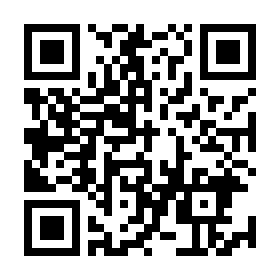 https://www.change.org/keep-seikotsuin/ 　　　　　　　　　　　　　　　　　院長